Česká federace Spastic Handicap, z. s.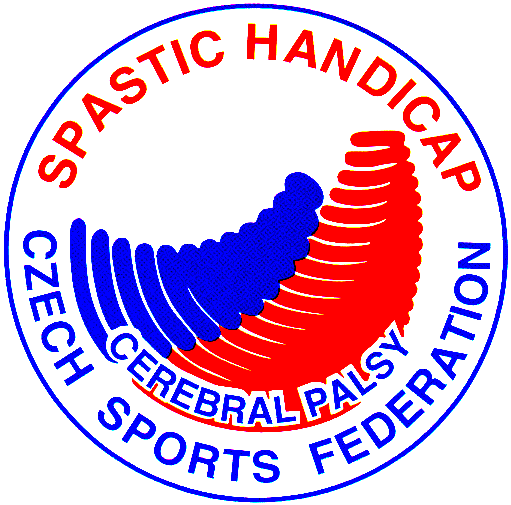 pořádáOtevřený republikový turnajMISTROVSTVÍ ČESKÉ REPUBLIKY 2019pro klasifikační třídy jednotlivců BC1, BC2, BC3, BC4Sportovní centrum Nymburk10. – 11. srpna 2019I. ZÁKLADNÍ ČÁSTPořadatel:	Česká federace Spastic HandicapDatum konání: 	10. – 11. srpna 2019Místo konání: 	                          Sportovní centrum Nymburk                                                       Sportovní 1801, 288 02 NymburkPartneři SH:                                  RRINT s.r.o., Sibatech CZ s.r.oMediální partner SH: 	 Český Metropol, Deník moje novinyMísto prezentace:	 Sportovní centrum NymburkHlavní pořadatel:	 Ondřej SejpkaHlavní rozhodčí:	 Robert KřivanŘeditel soutěže:	 Pavla PřistoupilováVýsledkový servis:                       Monika DoskočilováPrezentace: Účastníci jsou povinni se prezentovat v pátek 9. 8. 2019 od 17:00 hod. nebo v sobotu 10. 8. 2019 do 8:00 hod ve Sportovním centru Nymburk.		          V případě zpoždění volejte Pavlu Přistoupilovou na tel. čísle 722 119 888.                     Potvrzení o zdravotní prohlídce: závodníci, kteří nemají platnou prohlídku nejsou připuštěni k závodu.                     Klasifikace: Každý závodník musí mít platnou klasifikaci. Na turnaji nebude přítomen klasifikátor v případě. jakýchkoli dotazů ohledně klasifikace kontaktujte klasifikátora SH p. Šťastného zdravotnikomise@gmail.com.                       Startovné: 500,- Kč/hráč.  	Startovné hradí přihlašující TJ/SK hromadně za všechny přihlášené sportovce při prezentaci.                     Přihlášky: Úplně vyplněné zašlete, prosím, do 30. 6. 2019 na e-mail: pristoupilova@spastic.cz. 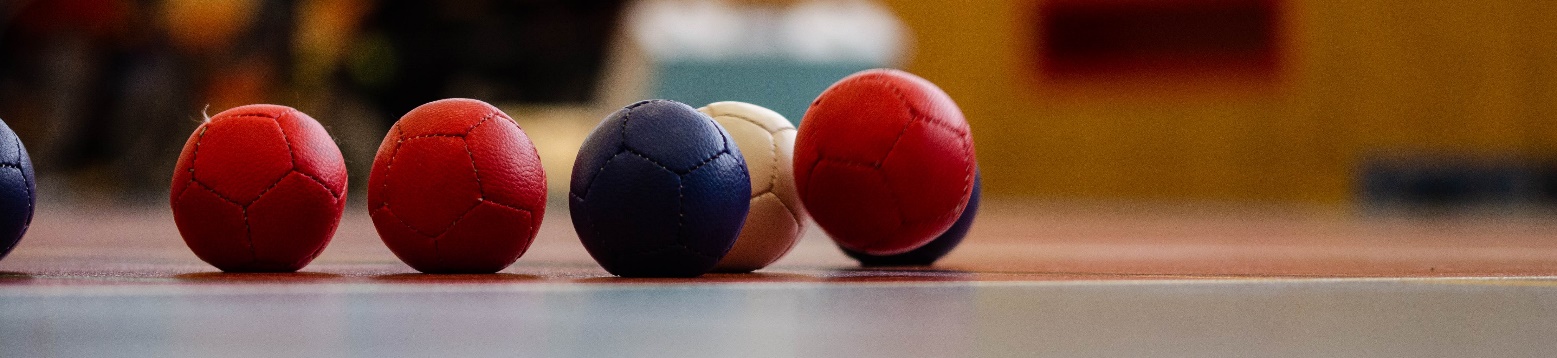 II. ČASOVÝ POŘADSobota 10. srpna 2019     7:30 – 8:00		možnost rozházení v tělocvičně7:30 – 8:00		prezentace 8:30 – 8:45		schůzka rozhodčích (hl. rozhodčí)8:30 – 8:45		schůzka pomocníků 9:00		zahájení	9:00 – 18:30	I. část soutěží (během dne kontrola vozíků a pomocných prostředků) Neděle 11.srpna 20198:00 – 8:30		možnost rozházení v tělocvičně 8:15 – 8:30		schůzka rozhodčích	                       8:30 – 17:00	       II. část soutěží                                                          17: 30       vyhlášení výsledků	                                                    Po vyhlášení odjezd účastníků.Pořadatel si vyhrazuje právo změny časového rozvrhu.
Pokud k takové změně dojde, budou o ní účastníci včas informováni.III. TECHNICKÁ ČÁSTUBYTOVÁNÍPožadavek na rezervaci ubytování zašlete prostřednictvím přihlášky k turnaji. Ubytování bude zajišťovat sekretariát České federace Spastic Handicap, z.s. Po rezervaci Vám bude ubytování potvrzeno.Cena ubytování a stravu jsou hrazeny formou balíčků, které nabízí Sportoní centrum Nymburk. Balíček se skládá z – ubytování, snídaně (forma bufetu), oběda a večeře v celkové čásce 950,- Kč za osobu a den: 1. BALÍČEK – příjezd výpravy v pátek Ubytování z 9. na 10. srpna 2019 Strava 9. srpna 2019 - večeře Strava 10. srpna 2019 – snídaně oběd, večeřeUbytování z 10. na 11. srpna 2019Strava 11. srpna 2019 – snídaně + oběd			CELKOVÁ CENA 1. BALÍČKU – 1.900,. Kč  za osobu2. BALÍČEK – příjezd výpravy v sobotu ráno (včetně oběda 11. srpna 2019) Ubytování z 10. na 11. srpna 2019 Strava 10. srpna 2019 –  oběd + večeřeStrava 11. srpna 2019 – snídaněCELKOVÁ CENA 2. BALÍČKU včetně oběda 11.8.2019  – 1.080,- Kč za osobu3. BALÍČEK – příjezd výpravy v sobotu ráno (bez oběda 11. srpna 2019) Ubytování z 10. na 11. srpna 2019 Strava 10. srpna 2019 –  oběd + večeřeStrava 11. srpna 2019 – snídaněCELKOVÁ CENA 3. BALÍČKU bez oběda 11.8.2019  – 950,- Kč za osobuÚHRADA UBYTOVÁNÍ A STRAVY:Česká federace Spastic Handicap bude tyto náklady na ubytování a stravu rozúčtovávat jednotlivým TJ/SK po ukončení akce. 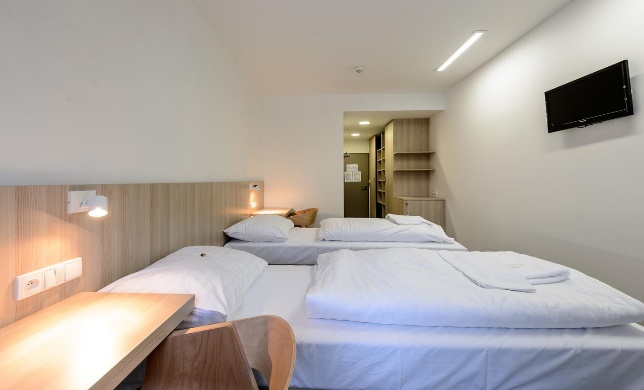 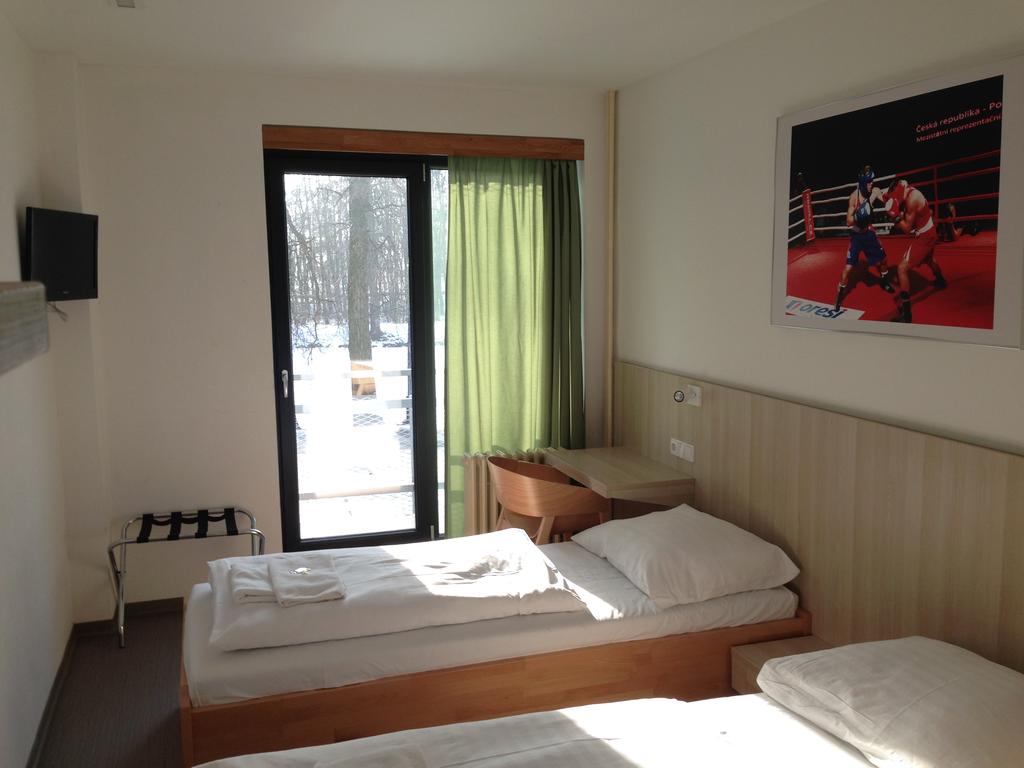 12 jednolůžkových pokojů72 dvoulůžkových pokojů17 bezbariérových pokojů3 třílůžkové pokoje2 studiaWeb: http://www.scnb.cz/sport-centre-nymburkSTRAVASoutěžní program nebude obsahovat přestávku na oběd. Oběd bude servírován během delšího časového úseku tak, aby se všichni účastníci měli možnost najíst. Snídaně, oběd i večeře jsou podávány v jídelně sportovního centra.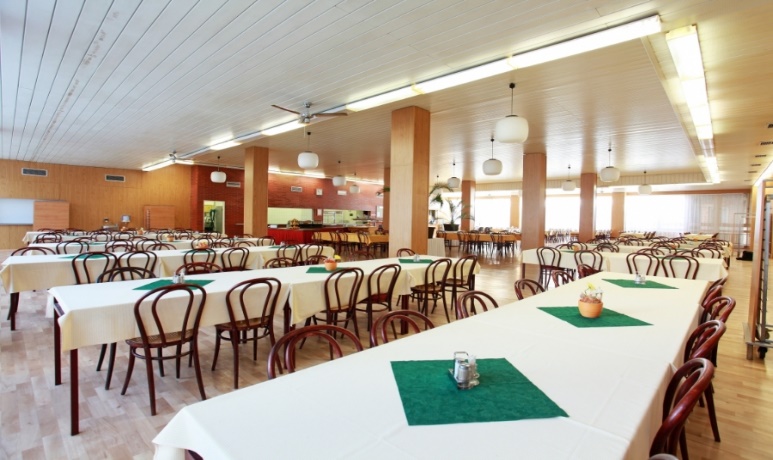 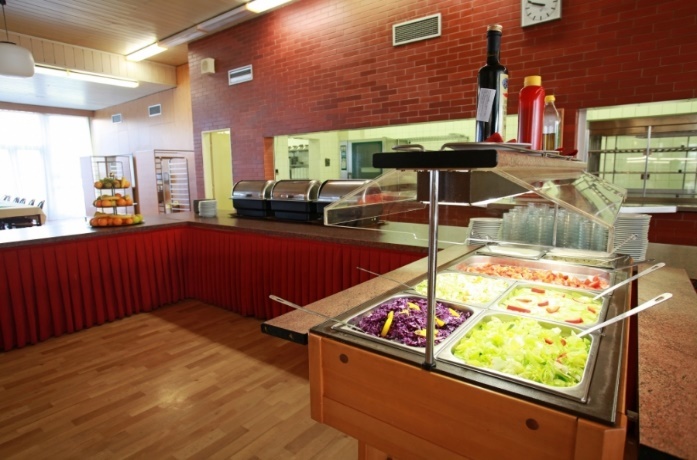 IV. SPORTOVNÍ USTANOVENÍPředpis: Hraje se podle soutěžního řádu boccia 2019 a aktuálních pravidel BISFed http://www.bisfed.com/wp-content/uploads/2014/01/RULES-BOCCIA-verze3_2017-CZE1.pdfVypsané soutěže:Soutěž jednotlivců pro klasifikační třídy BC1, BC2, BC3 a BC4.Herní systém:Všechny turnaje národní soutěže 2019 se odehrají eliminačním (vyřazovacím) způsobem. Hráči budou nasazeni do základních skupin dle aktuálního žebříčku národní soutěže 2019.   Nejlepší hráči z jednotlivých základních skupin postoupí do čtvrtfinále, vítězové ze čtvrtfinále postoupí do semifinále, vítězové semifinále se utkají o 1. a 2. místo, poražení hráči ze semifinále se utkají v zápase o 3. a 4. místo.Závodníci na prvních třech místech jednotlivých soutěžních tříd získávají diplom a medaili. Vítěz turnaje získává titul Mistr České republiky.               Kapacita turnaje je: 	BC1 - 14 hráčů; BC2 - 18 hráčů; BC3 - 18 hráčů; BC4 – 14 hráčů.  Počet kurtů: 7	                                     Protesty: 	Musí být podány na vyplněném protestním formuláři s vkladem 100,- Kč do 30 minut po ukončení hry.Podmínky účasti:řádně vyplněná návratka odeslaná v termínu do 30. 6. 2019platná klasifikaceodevzdaná platná preventivní prohlídkauhrazené startovnéUpozornění: Rozhodčí nepřihlašujte na návratky pro výpravu.                        Odjezd výprav až po ukončení akce. 	SPORTOVIŠTĚCentrální Sportovní hala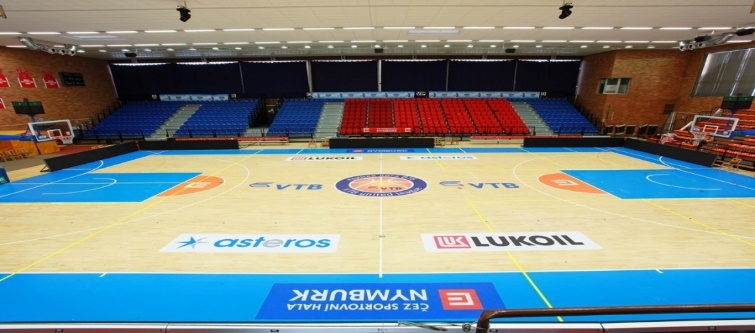 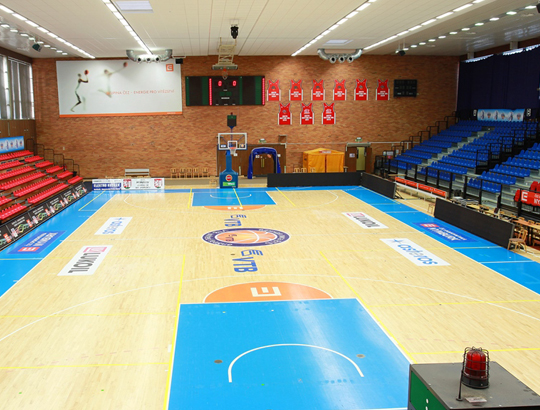 7 soutěžních kurtů povrch: parkety5 bezbariérových toalet na stejném podlaží jako centrální hala.